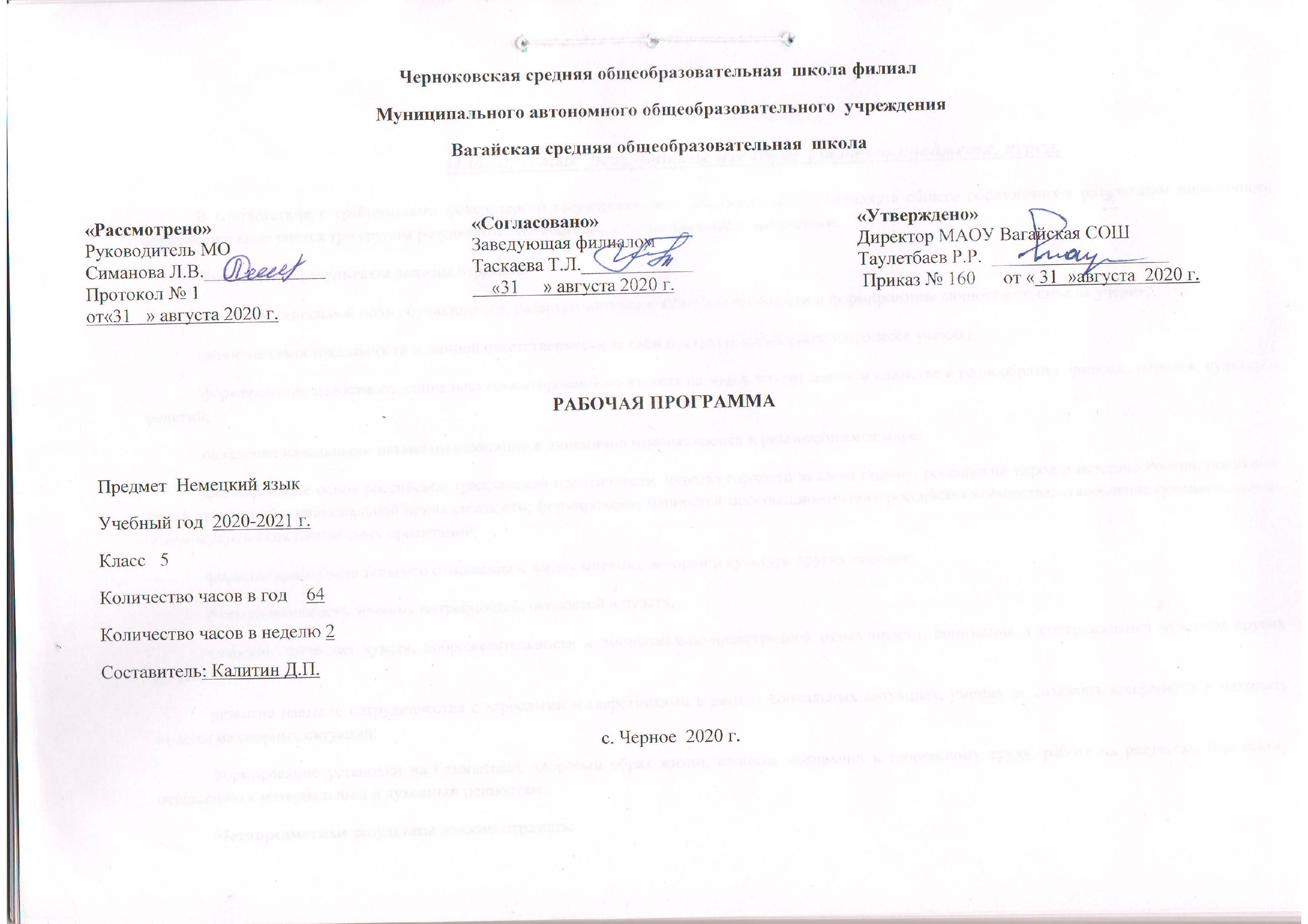                                                                                 Планируемые  результаты изучения учебного предмета, курса. В соответствии с требованиями федерального государственного образовательного стандарта общего образования к результатам иноязычного образования выделяются три группы результатов: личностные, метапредметные и предметные.Личностные результаты должны отражать:освоение социальной роли обучающегося, развитие мотивов учебной деятельности и формирование личностного смысла учения;развитие самостоятельности и личной ответственности за свои поступки, в том числе в процессе учения;формирование целостного, социально ориентированного взгляда на мир в его органичном единстве и разнообразии природы, народов, культур и религий;овладение начальными навыками адаптации в динамично изменяющемся и развивающемся мире;формирование основ российской гражданской идентичности, чувства гордости за свою Родину, российский народ и историю России, осознание своей этнической и национальной принадлежности; формирование ценностей многонационального российского общества; становление гуманистических и демократических ценностных ориентаций;формирование уважительного отношения к иному мнению, истории и культуре других народов;формирование эстетических потребностей, ценностей и чувств;развитие этических чувств, доброжелательности и эмоционально-нравственной отзывчивости, понимания и сопереживания чувствам других людей;развитие навыков сотрудничества с взрослыми и сверстниками в разных социальных ситуациях, умения не создавать конфликтов и находить выходы из спорных ситуаций;формирование установки на безопасный, здоровый образ жизни, наличие мотивации к творческому труду, работе на результат, бережному отношению к материальным и духовным ценностям.Метапредметные результаты должны отражать:умение самостоятельно определять цели своего обучения, ставить и формулировать для себя новые задачи в учёбе и познавательной деятельности, развивать мотивы и интересы своей познавательной деятельности;умение самостоятельно планировать пути достижения целей, в том числе альтернативные, осознанно выбирать наиболее эффективные способы решения учебных и познавательных задач;умение соотносить свои действия с планируемыми результатами, осуществлять контроль своей деятельности в процессе достижения результата, определять способы действий в рамках предложенных условий и требований, корректировать свои действия в соответствии с изменяющейся ситуацией;умение оценивать правильность выполнения учебной задачи, собственные возможности её решения;владение основами самоконтроля, самооценки, принятия решений и осуществления осознанного выбора в учебной и познавательной деятельности;умение определять понятия, создавать обобщения, устанавливать аналогии, классифицировать, самостоятельно выбирать основания и критерии для классификации, устанавливать причинно-следственные связи, строить логическое рассуждение, умозаключение (индуктивное, дедуктивное и по аналогии) и делать выводы;умение создавать, применять и преобразовывать знаки и символы, модели и схемы для решения учебных и познавательных задач;смысловое чтение;умение организовывать учебное сотрудничество и совместную деятельность с учителем и сверстниками; работать индивидуально и в группе: находить общее решение и разрешать конфликты на основе согласования позиций и учёта интересов; формулировать, аргументировать и отстаивать своё мнение;умение осознанно использовать речевые средства в соответствии с задачей коммуникации для выражения своих чувств, мыслей и потребностей; планирование и регуляцию своей деятельности; владение устной и письменной речью, монологической контекстной речью;формирование и развитие компетентности в области использования информационно-коммуникационных технологий (далее ИКТ — компетенции);формирование и развитие экологического мышления, умение применять его в познавательной, коммуникативной, социальной практике и профессиональной ориентации.Предметными результатами изучения иностранного, в том числе немецкого, языка на начальном  этапе являются:А. В коммуникативной сфере (т. е. во владении иностранным языком как средством общения):Речевая компетенция в следующих видах речевой деятельности:говорение:вести элементарный этикетный диалог в ограниченном круге типичных ситуаций общения, диалог-расспрос (вопрос — ответ) и диалог — побуждение к действию;уметь на элементарном уровне рассказывать о себе, семье, домашнем животном, о третьем лице, хобби, любимом школьном предмете, школьных принадлежностях, покупке; описывать предмет, картинку; кратко характеризовать персонаж;вербально сигнализировать понимание или непонимание, переспросить, попросить повторить сказанное, говорить громче, сказать слово по буквам;уметь дать оценочное суждение или выразить своё мнение и кратко аргументировать его;выразить сожаление или радость, поблагодарить и ответить на благодарность;аудирование:понимать на слух речь учителя и одноклассников; основное содержание небольших доступных текстов с общим и выборочным пониманием в аудиозаписи, построенных на изученном языковом материале;чтение:читать вслух небольшие тексты, построенные на изученном языковом материале, соблюдая правила чтения и нужную интонацию;читать про себя тексты, включающие как изученный языковой материал, так и отдельные новые слова, и понимать их основное содержание; находить в тексте нужную информацию, пользоваться словарём;письменная речь:владеть техникой орфографически правильного письма;писать с опорой на образец короткое личное, в том числе электронное, письмо;заполнять формуляры;делать записи для устного высказывания;использовать письменную речь для творческого самовыражения (в общем постере).Языковая компетенция (владение языковыми средствами):адекватное произношение и различение на слух всех звуков иностранного языка; соблюдение правильного ударения в словах и фразах;соблюдение особенностей интонации основных типов предложений;применение основных правил чтения и орфографии;распознавание и употребление в речи изученных лексических единиц (слов, словосочетаний, оценочной лексики, речевых клише) и грамматических явлений.Социокультурная осведомлённость (межкультурная компетенция):знание названий стран и некоторых городов изучаемого языка;знание некоторых литературных персонажей известных детских произведений, сюжетов некоторых популярных сказок, написанных на изучаемом языке, небольших произведений детского фольклора (стихов, песен);знание элементарных норм речевого и неречевого поведения, принятых в стране изучаемого языка;представление о некоторых особенностях образа жизни, быта, культуры стран изучаемого языка;представление о сходстве и различиях в традициях своей страны и стран изучаемого языка;понимание роли владения иностранными языками в современном мире на доступном учащимся уровне.Б. В познавательной сфере:овладение начальными представлениями о нормах иностранного языка (фонетических, лексических, грамматических);владение общеучебными и специальными учебными умениями на доступном школьникам уровне;умение сравнивать языковые явления родного, первого иностранного и второго иностранного языков на уровне отдельных звуков, букв, слов, словосочетаний, простых предложений;умение действовать по образцу при выполнении упражнений и составлении собственных высказываний в пределах курса;совершенствование приёмов работы с текстом с опорой на умения, приобретённые на уроках родного языка и первого иностранного (прогнозировать содержание текста по заголовку, иллюстрациям и т. д.);умение пользоваться справочным материалом, представленным в доступном данному возрасту виде (правила, таблицы);умение пользоваться словарём;умение осуществлять самонаблюдение и самооценку в доступных пределах.В. В ценностно-ориентационной сфере:представление об изучаемом иностранном языке — немецком — как средстве выражения мыслей, чувств, эмоций;приобщение к культурным ценностям немецкоговорящих народов через произведения детского фольклора, через непосредственное участие в проводимых праздниках, экскурсиях и туристических поездках.Г. В эстетической сфере:владение элементарными средствами выражения чувств и эмоций на немецком языке;развитие чувства прекрасного в процессе знакомства с образцами доступной иноязычной детской художественной литературы, в процессе описания картинок, животных.Д. В трудовой сфере:умение следовать намеченному плану в своём учебном труде;участие в подготовке реквизита для инсценирования сценок, сказок.УМК для 5  класса позволяет выйти на уровень А1 европейских языковых компетенций.Содержание учебного предмета                                                                   Распределение учебного времени в течение учебного года   Содержание и структура УМККритерии оценок по учебному предмету_ Оценка «5» — 85—100% правильных ответов от общего количества заданий,_ оценка «4» — 71—84%,_ оценка «3» — 55—70%,_ оценка «2» — менее 55%. Календарно-тематическое планирование                                                     Электронные образовательные ресурсыhttp://www.learn-german-online.net Портал «Германия» - Das Deutschland-Portalhttp://www deutschland.de Гёте-институт в Германииhttp://www.goethe.de Немецкий культурный центр им. Гёте в Россииhttp://www.goethe.de/ins/ru/lp Проект «Немецкий язык^»http://www deutschesprache.ru Проект GrammaDe.ru (Grammatik im Deutschunterricht): грамматика и упражненияhttp://www.grammade.ru Проект StudyGerman.ru: Все для тех, кому нужен немецкий языкhttp://www studygerman.ru Сетевое сообщество учителей Германии Lehrer-Onlinehttp://www lehrer-online.de Школьная сеть Германииhttp://www.schulen-ans-netz.de Ресурс обучения чтению и письму для изучающих немецкий языкhttp://www lernspiele.at/lese2000.html Тексты для чтения и аудирования на немецком языкеhttp://www.lesen.zdf.de    Рассказы для детей на немецком языкеhttp://www dmoz.org/Kids_and_Teens Тексты на аудированиеhttp://www lyrikline.org Тексты для обучения чтению и говорению на немецком языкеwww.totschka-treff.de Немецко-российский интернет-ресурс. Тексты для чтения по разным темам www.rusweb.deОнлайн-переводчик ПРОМТНазвание главы/ кол-во часовСодержаниеХарактеристика учебной деятельности учащихся          Знакомство (9 ч) (уроки с 1-9)Ученики научатся: приветствовать людей; представляться и говорить, где живут; заполнять анкету; произносить имя по буквам;говорить, что они любят.Личные местоимения: ich, du, Sie.Глаголы: heißen, wohnen, mögen,sein.Вопросы с вопросительным словом(wie, was, wo, woher) и ответы наних.Порядок слов; интонация простогопредложения.Ведут этикетный диалог в ситуации бытового общения (приветствуют, прощаются, узнают, как дела, знакомятся, расспрашивают о возрасте).Воспроизводят графически и каллиграфически корректно все буквы немецкого алфавита и основные буквосочетания.Различают на слух и адекватно произносят все звуки немецкого языка.Соблюдают правильное ударение в словах и фразах, интонацию в целом.Употребляют глаголы heißen, wohnen, mögen, sein в утвердительных и вопросительных предложениях в первом, втором лице и вежливой форме.Заполняют анкету.Читают и пишут по образцу сообщения в чате.Знакомятся с достопримечательностями и формулами приветствия немецкоязычных стран.             Мой класс (9 ч) (уроки с 10-18)Ученики научатся: называтьчисла от 0 до 1000; диктоватьтелефонные номера; говоритьо людях и предметах; говорить,что они любят, а что нет.Личные местоимения: er/sie, wir, ihr.Глаголы: kommen, heißen, mögen, sein.Определённый и неопределённый артикли: der, das, die, ein, eine.Притяжательные местоимения: mein, dein.Предлоги: in, auf.Числа; школьные принадлежности;названия некоторых школьных предметов.Ударение в предложении; интонациявопросительного предложения; словарное ударение.Ведут диалог-расспрос (о том, какие школьные предметы нравятся, какие нет).Рассказывают о своём друге/своей подруге.Оперируют активной лексикой в процессе общения.Воспроизводят наизусть тексты рифмовок.Понимают на слух речь учителя, одноклассников и небольшие доступные тексты в аудиозаписи,построенные на изученном языковом материале: краткие диалоги, рифмовки, песни.Вербально или невербально реагируют на услышанное.Понимают на слух и произносят цифры и группы цифр.Называют телефонные номера.Произносят имена и фамилии по буквам.Выразительно читают вслух небольшие тексты, построенные на изученном языковом материале.Пишут небольшой рассказ о себе, своём друге/своей подруге с опорой на образец.Соблюдают правильное ударение в словах и фразах, интонацию в целом.Употребляют спряжение известных глаголов в утвердительных и вопросительных предложениях,определённые и неопределённые артикли в ед. числе, притяжательные местоимения mein, dein, числительные (количественные от 1 до 1000).           Животные (9 ч)            (уроки с 19-27)Ученики научатся: говоритьо животных; проводить интервьюв классе; понимать текст о животных; описывать животных; называть цвета.Спряжение глаголов haben, sein.Вопросы без вопросительного слова.Винительный падеж.Множественное число существительных.Названия животных, цветов, континентов и частей света.Словарное ударение, краткие и долгие гласные.Ведут диалог-расспрос (о животных).Рассказывают (о своих животных).Оперируют активной лексикой в процессе общения.Понимают на слух речь учителя, одноклассников и небольшие доступные тексты в аудиозаписи, построенные на изученном языковом материале.Выразительно читают вслух небольшие тексты, построенные на изученном языковом материале.Пишут небольшой рассказ о себе, своих игрушках, о том, что они умеют делать, с опорой на образец.Соблюдают правильное ударение в словах и предложениях, интонацию в целом.Проводят интервью о любимых животных и сообщения на основе собранного материала.Употребляют винительный падеж и множественное число существительных, вопросы без вопросительного слова.    Маленькая перемена (2 ч)              Повторение            (уроки 28-29)Делают учебные плакаты.Составляют диалоги, оперируют активной лексикой в процессе общения.Читают и воспроизводят стихотворение.Играют в грамматические игры.Тренируют эмоционально окрашенное произношение.Слушают и реагируют на услышанное.Играют и повторяют.Делают страноведческий проект.       Мой день в школе (9 ч)              (уроки с 30-38)Ученики научатся: называть дни недели и время суток; описывать свой распорядок дня; понимать и составлять тексты о школе.Указание времени.Порядок слов в предложениях с указанием времени.Предлоги: um, von … bis, am.Названия часов, времени суток, днейнедели, школьных предметов.Краткая и долгая гласная.Рассказывают о себе, включая информацию о школьных уроках, с указанием времени.Оперируют активной лексикой в процессе общения.Пишут электронное письмо о себе по образцу.Читают, понимают и составляют своё расписание уроков с указанием дней недели и времени.Понимают на слух речь учителя, одноклассников и небольшие доступные тексты в аудиозаписи, построенные на изученном языковом материале, находят запрашиваемую информацию.Вербально или невербально реагируют на услышанное.Соблюдают правильное ударение в словах и предложениях, интонацию в целом.Слушают и выразительно читают стихотворение.Употребляют предложения с указанием времени, соблюдая правильный порядок слов и временные предлоги.Рассказывают о распорядке дня.Знакомятся со страноведческой информацией о школе в немецкоязычных странах               Хобби (9 ч)(уроки с 39-47)Ученики научатся: говорить о хобби; договариваться о встрече; говорить, что они умеют, а что нет; спрашивать разрешения; читать и описывать статистические данныеГлаголы с изменяемой корневой гласной: fahren, lesen, sehen.Модальный глагол können.Глаголы с отделяемой приставкой, рамочная конструкция.Краткая и долгая гласная.Ведут диалоги о своём хобби, о том, что умеют и не умеют делать.Рассказывают о своём хобби, оперируют активной лексикой в процессе общения.Договариваются о встрече. Спрашивают разрешения, используя модальные глаголы.Понимают на слух речь учителя, высказывания одноклассников.Читают предложения с правильным фразовым и логическим ударением.Соблюдают правильное ударение в словах и предложениях, интонацию в целом.Читают и описывают статистическую информацию.Употребляют глаголы с отделяемыми приставками, соблюдая рамочную конструкцию.Моя семья (9 ч)(уроки с 48-56)Ученики научатся: описывать картинку; рассказывать о семье; понимать текст о семье; говорить о профессияхПритяжательные местоимения sein, ihr, unser.Профессии мужского и женского рода, слова, обозначающие родство.Произношение окончаний –er, -e.Рассказывают о своей семье, используя в том числе и названия профессий.Описывают картинки.Ведут диалоги о семье, составляют мини-диалоги по образцу.Читают и понимают небольшие тексты, построенные на изученном языковом материале.Употребляют притяжательные местоимения.Читают предложения с правильным фразовым и логическим ударением.Понимают на слух речь учителя, одноклассников и небольшие доступные тексты в аудиозаписи, построенные на изученном языковом материале.Читают и описывают статистическую информацию.Знакомятся со страноведческой информацией о семьях в Германии.7. Сколько это стоит? (9ч)        (уроки с 57-64)Ученики научатся: называть цену; говорить, что они хотели быкупить; рассказывать о том, чтоим нравится, а что нет; находитьинформацию в тексте.Спряжение глаголов essen, treffen, möchten, порядок слов в предложении: рамочная конструкция.Словосочетания, дифтонги ei, au, eu.Ведут диалоги на основе изученного языкового материала (называют цену, спрашивают, сколько стоит, говорят, что нравится, что нет, что бы они хотели купить, говорят о деньгах на карманные расходы).Знакомятся с немецкой традицией составления списка подарков ко дню рождения и пишут аналогичные списки.Обсуждают подарки друзьям ко дню рождения, учитывая их стоимость и пожелания друзей.Читают тексты и находят запрашиваемую информацию.Читают тексты с полным пониманием, используя словарь.Итоговый контроль 2 часа(уроки 65-66)Большая перемена(2 ч)Повторение(уроки 67-68)Показывают полученные знания Читают, понимают комикс и разыгрывают похожие ситуации.Учатся говорить на немецком языке в быстром темпе.Повторяют грамматические правила в игре.Читают и пишут открытку с места отдыха, знакомятся с немецкой традицией писать подобные открытки.Итого: 68 уроковЧетвертьКоличество недель в четвертиКоличество часов в неделюКоличество часов в четвертиКоличество контрольных работ Контрольные мероприятияКонтрольные мероприятия                     даты                     датыЧетвертьКоличество недель в четвертиКоличество часов в неделюКоличество часов в четвертиКоличество контрольных работ ТестыДиктантыДиктантыI  Четверть82161111II Четверть82162222III Четверть102202222IV Четверть82164422Итого в год34689977Программа, авторКлассУчебник, издательство, год издания, уровеньПособие для учителя, издательство, год изданияПособие для учащихся, издательство, год изданияКонтрольно-измерительные материалы, издательство, год изданияПрограммы общеобразовательных учреждений к предметной линии учебников «Горизонты» 5-9 классы. М.М.Аверин, Е.Ю.Гуцалюк, Е.Р.Харченко. Пособие для учителей общеобразовательных учреждений,- М.: Просвещение, 2012г. 5учебник (Lehrbuch — LB); Горизонты ("Horizonte") 5 класс М. М. Аверин, Ф. Джин, Л. Рорман                                                                                                                                                                                 и др.М,Просвещение,2014г                                                                              Учебник содержит 7 глав, две главы для повторения — «Маленькая перемена» и «Большая                                                                              перемена», немецко-русский словарь                                                                                                                    _ аудиоприложение на диске;_ книга для учителя (Lehrerhandbuch); Москва «Просвещение»2014г  М.М.Аверин,Е.Ю.Гуцелюк,Е.Р.Харченкорабочая тетрадь (Arbeitsbuch — AB);Москва «Просвещение»2017грабочие листы Arbeitsblἅtterконтрольные задания (Testheft); Москва, «Просвещение»,2017г.№урокаРаздел программыТема урокаКол-во часовЭлемент содержанияПланируемые результатыПланируемые результатыПланируемые результатыПланируемые результатыФорма контроляДатаДата№урокаРаздел программыТема урокаКол-во часовЭлемент содержанияПредметныеПредметныеМетапредметныеЛичностныеФорма контроляПланФакт, причины изменений1.Знакомство(9 ч)Формы приветствия и прощания1Лексика: выражения для приветствия и прощания с друг другомГрамматика: личные местоименияich, du, Sieглаголы heiβen,  wohnen, вопросы с вопросительным словом и ответыпорядок словАудирование: рэп: Добрый день, как дела?, диалогиПисьмо: выражения для приветствия, прощанияУстная речь: диалог приветствиянаучить учащихся понимать на слух в мини-диалогах элементарные формы приветствия и прощания и воспроизводить их научить учащихся понимать на слух в мини-диалогах элементарные формы приветствия и прощания и воспроизводить их Познавательные: Осуществлять актуализацию новых ЛЕ, основываясь на учебную ситуацию и личный опытРегулятивные: Принимать и сохранять учебную цель и задачиКоммуникативные: Слушать учителя и друг друга для воспроизведения и восприятия необходимых сведений и поддержания учебно–деловой беседыформировать навыки сотрудничества в разных ситуацияхдиалог2.092.Знакомство(9 ч)Как тебя зовут?1Лексика: Wie heiβt du?Wie geht es dir/Ihnen?Woher kommst du?Wo wohnst du?Грамматикаличные местоименияich, du, Sieглаголы heiβen, wohnen, seinвопросы с вопросительным словом и ответыпорядок словАудированиедиалоги анкетаУстная речьинтонацияпредложения, приветствовать людейпредставляться и говорить, где они живутзаполнять анкетуПисьмодополнить биографиюнаучить учащихся знакомиться на немецком языке, а именно называть своё имя, место жительства и расспрашивать об этом собеседниканаучить учащихся знакомиться на немецком языке, а именно называть своё имя, место жительства и расспрашивать об этом собеседникаПознавательные: Извлекать необходимую информацию из прослушанногоРегулятивные: использовать речь для регуляции своего действияКоммуникативные:   слушать, отвечать и реагировать на реплику адекватно речевой ситуацииформировать этические  чувства -доброжелательность и эмоционально-нравственную отзывчивостьдиалог7.093Знакомство(9 ч)Анкета1Лексика: использование  в речи выражений приветствия, умение сказать как тебя зовут, где ты живешь, откуда ты? Грамматика: личные местоимения я, ты, порядок слов в предложенииПисьмо: написание визиткиУстная речь: сообщение о себенаучить учащихся сообщать сведения о себе, в том числе в письменном виде, и запрашивать сведения в ситуации«Знакомство»научить учащихся сообщать сведения о себе, в том числе в письменном виде, и запрашивать сведения в ситуации«Знакомство»Познавательные: Осуществлять актуализацию полученных знаний Регулятивные: выбирать действия в соответствии с поставленной задачей, использовать речь для регуляции своего действияКоммуникативные: Формировать умение слушать и вступать в диалог формировать самооценку на основе успешности учебной деятельности, мотивацию учебно-познавательной деятельности монолог, диалог9.094Знакомство(9 ч)Буквы немецкого алфавита1Лексика: немецкий алфавит, имена собственныеАудирование: диалог знакомстваПисьмо: запись букв немецкого алфавита, запись именУстная речь: диалог знакомства, произнесение своего имени по буквамнаучить учащихся анализировать языковое явление, используя знания из первого иностранного языка, и произносить буквы немецкого алфавитанаучить учащихся анализировать языковое явление, используя знания из первого иностранного языка, и произносить буквы немецкого алфавитаПознавательные:  Осуществлять актуализацию новых ЛЕ, основываясь на учебную ситуацию и личный опытРегулятивные:  Принимать и сохранять учебную цель и задачиКоммуникативные: Слушать учителя и друг друга для воспроизведения и восприятия необходимых сведений и поддержания учебно–деловой беседыформировать навыки сотрудничества в разных ситуациях фронтальный опрос, письмо14.095Знакомство(9 ч)Беседа о любимых занятиях1Лексика: глагол «mögen», Volleyball, Kino, Basketball, Judo, Tennis, KarateГрамматика: порядок слов в утвердительном и вопросительном предложенияхАудирование: диалог «Что ты любишь делать»Устная речь: высказывания о своих любимых занятияхПисьмо: сообщение на форум о любимом занятиинаучить учащихся беседовать друг с другом о любимых занятиях, пользуясь изученным лексико-грамматическим материаломнаучить учащихся беседовать друг с другом о любимых занятиях, пользуясь изученным лексико-грамматическим материаломПознавательные: Осуществлять актуализацию новых ЛЕ, основываясь на учебную ситуацию и личный опытРегулятивные: Принимать и сохранять учебную цель и задачиКоммуникативные: Слушать учителя и друг друга для воспроизведения и восприятия необходимых сведений и поддержания учебно–деловой беседыформировать навыки сотрудничества в разных ситуацияхсообщение 16.096Знакомство(9 ч)Обучение письму и селективному чтению1Лексика: глагол «mögen», Volleyball, Kino, Basketball, Judo, Tennis, KarateГрамматика: порядок слов в утвердительном и вопросительном предложенияхАудирование: диалог о хоббиУстная речь: собрать информацию о любимых занятиях в классенаучить взаимодействовать друг с другом на немецком языке в ситуации игры, учить соотносить прочитанныеотрывки текста с иллюстрацияминаучить взаимодействовать друг с другом на немецком языке в ситуации игры, учить соотносить прочитанныеотрывки текста с иллюстрациямиПознавательные: Осуществлять актуализацию полученных знаний Коммуникативные: Формировать умение слушать и вступать в диалог Регулятивные: выбирать действия в соответствии с поставленной задачей, использовать речь для регуляции своего действияформировать самооценку на основе успешности учебной деятельности, мотивацию учебно-познавательной деятельностидиалог21.097Знакомство(9 ч)Рассказ о себе и о своем друге1Лексика: по теме знакомства, любимое занятиеГрамматика: порядок слов в предложенииУстная речь: сообщение о себе и о другеПисьмо: сообщение о своем другенаучить рассказывать о себе и о своём друге/своей подруге в рамках изученного материаланаучить рассказывать о себе и о своём друге/своей подруге в рамках изученного материалаПознавательные: Анализ и выделение существенных признаковКоммуникативные: Проявлять активность во взаимодействии для решения познавательных задачРегулятивные:  Выполнять учебные действияформировать самооценку на основе успешности учебной деятельности, мотивацию учебно-познавательной деятельностимонолог23.098Знакомство(9 ч)Работа над портфолио1Понимание простой информации в текстенаучить учащихся рефлексии и саморефлексии в рамках работы над изученным материаломнаучить учащихся рефлексии и саморефлексии в рамках работы над изученным материаломПознавательные: Принимать участие в беседе, формулировать и ставить познавательные задачиРегулятивные: Уметь планировать свою деятельность в соответствии с целевой установкойКоммуникативные: Взаимодействуют с учителем во время фронтальной беседымотивация учебной деятельности (социальная, учебно-познавательная)самостоятельная работа28.099Знакомство(9 ч)Контроль по теме «Знакомство»1тестовые задания по грамматике, лексикесоставление диалога по заданной ситуациипроверить уровень сформированности коммуникативной, компенсаторной, языковой и речевой компетенций попройденной темепроверить уровень сформированности коммуникативной, компенсаторной, языковой и речевой компетенций попройденной темеПознавательные: осознанное построение речевого высказывания в письменной форме и устной форме
Регулятивные: прогнозирование, коррекция, саморегуляцияКоммуникативные:
Умение полно и точно выражать свою мысльУченик осознает смысл учения и понимает личную ответственность за будущий результаттест30.0910Мой класс(9 ч)Введение в тему «Мой класс»1Устная речь: говорить о людях иПредметах,  говорить, что они любят, а что нетГрамматика: личные местоименияer/sie, wir, ihrглаголы kommen, heiβen,mögen, seinЛексика: школьные предметыПисьмо: написать о предпочтениях одноклассниканаучить учащихся пользоваться компенсаторными умениями при введении в тему, основываясь на текстовом и графическом материале, обучать диалогической речи с употреблением слабых глаголов в настоящем времени в единственном численаучить учащихся пользоваться компенсаторными умениями при введении в тему, основываясь на текстовом и графическом материале, обучать диалогической речи с употреблением слабых глаголов в настоящем времени в единственном числеПознавательные:  Осуществлять актуализацию ЛЕ, основываясь на учебную ситуацию и личный опытРегулятивные:  Принимать и сохранять учебную цель и задачиКоммуникативные: Слушать учителя и друг друга для воспроизведения и восприятия необходимых сведений и поддержания учебно–деловой беседыформировать навыки сотрудничества в разных ситуацияхопрос5.1011Мой класс(9 ч)Слабые глагололы в настоящем времени ед.ч.1Лексика: имена собственные, хоббиГрамматика: личное местоимение «мы», спряжение глагола в 1 лице множественном числе; мужской и женский род имен существительныхнаучить учащихся анализировать грамматическое явление, вести беседу с употреблением слабых глаголов в настоящем времени в единственном  численаучить учащихся анализировать грамматическое явление, вести беседу с употреблением слабых глаголов в настоящем времени в единственном  числеПознавательные: Анализ и выделение существенных признаковКоммуникативные: Проявлять активность во взаимодействии для решения познавательных задачРегулятивные:  Выполнять учебные действияобъяснять, что связывает тебя с твоими друзьямиграмматические упражнения7.1012Мой класс(9 ч)Употребле-ние слабых глаголов в настоящем времени ед.и м.ч. 1Аудирование: диалог о знакомстве, представлении друзейУстная речь: представить своих друзейПисьмо: грамматические упражнениянаучить учащихся анализировать грамматическое явление, вести беседу с употреблением слабых глаголов в настоящем времени в единственном и множественном численаучить учащихся вести беседу по телефону, употребляя соответствующие клише, познакомить учащихся с числительными до 20научить учащихся анализировать грамматическое явление, вести беседу с употреблением слабых глаголов в настоящем времени в единственном и множественном численаучить учащихся вести беседу по телефону, употребляя соответствующие клише, познакомить учащихся с числительными до 20Познавательные: Анализ и выделение существенных признаковКоммуникативные: Проявлять активность во взаимодействии для решения познавательных задачРегулятивные:  Выполнять учебные действияПознавательные: Осуществлять актуализацию полученных знаний Коммуникативные: Формировать умение слушать и вступать в диалог Регулятивные: выбирать действия в соответствии с поставленной задачей, использовать речь для регуляции своего действияформировать самооценку на основе успешности учебной деятельности, мотивацию учебно-познавательной деятельности грамматические упражненияграмматические упражнения12.101314Мой класс(9 ч)Числительные до 20Числитель-ные до 10001Лексика: числительные до 20Грамматика: словообразование числительныхПисьмо: запись числительных (игра)Устная речь: произнесение числительныхАудирование: цифры в составе чиселЛексика: числительные до 1000Грамматика: словообразование числительныхПисьмо: запись числительных (игра)Устная речь: произнесение числительныхАудирование: цифры в составе чиселнаучить учащихся понимать и употреблять в речи числительные до 20научить учащихся понимать и употреблять в речи числительные до 1000научить учащихся понимать и употреблять в речи числительные до 20научить учащихся понимать и употреблять в речи числительные до 1000Познавательные: Осуществлять актуализацию новых ЛЕ, основываясь на учебную ситуацию и личный опытРегулятивные: Принимать и сохранять учебную цель и задачиКоммуникативные: Слушать учителя и друг друга для воспроизведения и восприятия необходимых сведений и поддержания учебно–деловой беседыПознавательные: Осуществлять актуализацию новых ЛЕ, основываясь на учебную ситуацию и личный опытРегулятивные: Принимать и сохранять учебную цель и задачиКоммуникативные: Слушать учителя и друг друга для воспроизведения и восприятия необходимых сведений и поддержания учебно–деловой беседыформировать самооценку на основе успешности учебной деятельности, мотивацию учебно-познавательной деятельностиформировать самооценку на основе успешности учебной деятельности, мотивацию учебно-познавательной деятельностиписьмописьмо14.1015Мой класс(9 ч)Школьные принадлежности1Лексика: школьные принадлежностиГрамматика: употребление артикля с существительнымиПисьмо: словарный диктант при первичном закреплении лексикиУстная речь:  загадки о школьных принадлежностяхАудирование: повторение за диктором названий школьных принадлежностейнаучить учащихся понимать на слух и употреблять в мини-диалогах новый лексический материал по теме «Школьные принадлежности»научить учащихся понимать на слух и употреблять в мини-диалогах новый лексический материал по теме «Школьные принадлежности»Познавательные: Анализ и выделение существенных признаковКоммуникативные: Проявлять активность во взаимодействии для решения познавательных задачРегулятивные:  Выполнять учебные действияформировать самооценку на основе успешности учебной деятельности, мотивацию учебно-познавательной деятельностиработа с лексикой по картинкам19.1016Мой класс(9 ч)Развитие навыков чтения с визуальной опорой1Лексика: страны, города, любимые занятия, школьные предметыГрамматика: порядок слов в утвердительном предложенииУстная речь: чтение и опрос по тексту, составление диалога на основе прочитанногонаучить учащихся понимать прочитанный текст с визуальной опоройнаучить учащихся понимать прочитанный текст с визуальной опоройКоммуникативные:   слушать, отвечать и реагировать на реплику адекватно речевой ситуацииРегулятивные: использовать речь для регуляции своего действияПознавательные: Извлекать необходимую информацию из прослушанногоУмение ориентироваться в жизненных ценностях (на словах) и поступать в соответствии с ними, отвечая за свои поступки (личностная позиция)опрос, диалог21.1017 2 чет.Мой класс(9 ч)Работа над портфолио1Понимание простой информации в текстенаучить учащихся рефлексии и саморефлексии в рамках работы над изученным материаломнаучить учащихся рефлексии и саморефлексии в рамках работы над изученным материаломПознавательные: Принимать участие в беседе, формулировать и ставить познавательные задачиРегулятивные: Уметь планировать свою деятельность в соответствии с целевой установкойКоммуникативные: Взаимодействуют с учителем во время фронтальной беседымотивация учебной деятельности (социальная, учебно-познавательная)самостоятельная работа2.1118Мой класс(9 ч)Контроль по теме «Мой класс»1тестовые задания по грамматике, лексикесоставление диалога по заданной ситуациипроверить уровень сформированности коммуникативной, компенсаторной, языковой и речевой компетенций попройденной темепроверить уровень сформированности коммуникативной, компенсаторной, языковой и речевой компетенций попройденной темеПознавательные: осознанное построение речевого высказывания в письменной форме и устной форме
Регулятивные: прогнозирование, коррекция, саморегуляцияКоммуникативные:
Умение полно и точно выражать свою мысльУченик осознает смысл учения и понимает личную ответственность за будущий результаттест4.1119Животные(9 ч)Введение в тему «Животные»1Аудирование: диалог c частичным пониманием содержаниятексты о животныхПисьмо: задание на выбор правильногоответа на основепрослушанноготекста;понимание чиселна слухУстная речь: говорить о животных, понимать текст о животных, описывать животноеГрамматика: спряжение глаголовhaben, seinвопросы без вопросительного словаЛексика: Животные, цвета, континенты и части светанаучить учащихся понимать новые слова с визуальной опорой и употреблять их в кратких высказываниях о животныхнаучить учащихся понимать новые слова с визуальной опорой и употреблять их в кратких высказываниях о животныхПознавательные: Осуществлять актуализацию новых ЛЕ, основываясь на учебную ситуацию и личный опытРегулятивные: Принимать и сохранять учебную цель и задачиКоммуникативные: Слушать учителя и друг друга для воспроизведения и восприятия необходимых сведений и поддержания учебно–деловой беседыосознание  важности бережного отношения к природе и животнымопрос9.1120Животные(9 ч)Беседа о домашних животных1Лексика: названия домашних животныхГрамматика: употребление артиклей, падеж имен существительных, порядок слов в предложенииАудирование: тексты о животныхПисьмо:Составить вопросы к интервьюУстная речь: говорить о животныхнаучить учащихся беседовать на немецком языке друг с другом о домашних животныхнаучить учащихся беседовать на немецком языке друг с другом о домашних животныхКоммуникативные:   слушать, отвечать и реагировать на реплику адекватно речевой ситуацииРегулятивные: использовать речь для регуляции своего действияПознавательные: Извлекать необходимую информацию из прослушанногоосознание  важности бережного отношения к природе и животнымдиалог9.1121Животные(9 ч)Устная речь в игровой ситуации1Лексика: названия домашних и диких животных, глаголы «быть», «иметь» Грамматика: употребление артиклей, множественное число существительных, порядок слов в предложенииПисьмо:Составить вопросы к текстунаучить использовать приобретённые лексические и грамматические знания в устной речи (диалогической, моно-логической) в игровой ситуациинаучить использовать приобретённые лексические и грамматические знания в устной речи (диалогической, моно-логической) в игровой ситуацииПознавательные: Осуществлять актуализацию полученных знаний Коммуникативные: Формировать умение слушать и вступать в диалог Регулятивные: выбирать действия в соответствии с поставленной задачей, использовать речь для регуляции своего действияформировать самооценку на основе успешности учебной деятельности, мотивацию учебно-познавательной деятельностиговорение11.112223Животные(9 ч)М.ч. имен существительныхУстная речь в ситуации «Интервью»1Лексика: названия домашних и диких животных, школьных предметовГрамматика: употребление артиклей, множественное число существительных, порядок слов в предложенииУстная речь: проводить интервьюв классеУстная речь: понимать текст о животныхнаучить учащихся образованию м.ч.научить учащихся интервьюировать друг друга и давать комментарии по результатам опроса на немецком языкев рамках темынаучить учащихся образованию м.ч.научить учащихся интервьюировать друг друга и давать комментарии по результатам опроса на немецком языкев рамках темыКоммуникативные:   слушать, отвечать и реагировать на реплику адекватно речевой ситуацииРегулятивные: использовать речь для регуляции своего действияПознавательные: Извлекать необходимую информацию из прослушанногоУмение ориентироваться в жизненных ценностях (на словах) и поступать в соответствии с ними, отвечая за свои поступки (личностная позиция)заполнениетаблицыинтервью16.1124Животные(9 ч)Рассказ о любимом животном1Лексика: названия домашних животных, глаголы «быть», «иметь», цветГрамматика: употребление артиклей, множественное число существительных, порядок слов в предложенииПисьмо:Сообщение о питомцеУстная речь: описывать животноенаучить учащихся рассказывать о любимом животномнаучить учащихся рассказывать о любимом животномПознавательные: Анализ и выделение существенных признаковКоммуникативные: Проявлять активность во взаимодействии для решения познавательных задачРегулятивные:  Выполнять учебные действияосознание  важности бережного отношения к природе и животнымписьмо18.1125Животные(9 ч)Систематизация знаний по теме «Животные»1Лексика: названия домашних и диких животных, глаголы «быть», «иметь»Грамматика: употребление артиклей, множественное число существительных, порядок слов в предложенииПисьмо: статистический сводУстная речь: говорить о животных, понимать текст о животныхразвивать логику и научить цельности высказывания,развивать внимание и языковую догадку при чтенииразвивать логику и научить цельности высказывания,развивать внимание и языковую догадку при чтенииПознавательные: Анализ и выделение существенных признаковКоммуникативные:  Проявлять активность во взаимодействии для решения познавательных задачРегулятивные:  Выполнять учебные действияосознание  важности бережного отношения к  природе и животнымчтение23.1126Животные(9 ч)Работа над портфолио1Понимание простой информации в текстенаучить учащихся систематизировать и анализировать приобретённые знания по изученной теменаучить учащихся систематизировать и анализировать приобретённые знания по изученной темеПознавательные: Принимать участие в беседе, формулировать и ставить познавательные задачиРегулятивные: Уметь планировать свою деятельность в соответствии с целевой установкойКоммуникативные: Взаимодействуют с учителем во время фронтальной беседымотивация учебной деятельности (социальная, учебно-познавательная)самостоятельная работа25.1127Животные(9 ч)Контроль по теме «Животные»1тестовые задания по грамматике, лексикесоставление диалога по заданной ситуациипроверить уровень сформированности коммуникативной, компенсаторной, языковой и речевой компетенций попройденной темепроверить уровень сформированности коммуникативной, компенсаторной, языковой и речевой компетенций попройденной темеПознавательные: осознанное построение речевого высказывания в письменной форме и устной форме
Регулятивные: прогнозирование, коррекция, саморегуляцияКоммуникативные:
Умение полно и точно выражать свою мысльУченик осознает смысл учения и понимает личную ответственность за будущий результаттест30.1128Маленькая перемена(2 ч)Мой день в школе(9 час.)Урок комплексного повторения лексических и грамматических единиц1Учебные постеры; диалоги; грамматическая игра; тренировка эмоционально окрашеннойречи; чтение и прослушивание стихотворения; выбор правильного ответа на основе прослушанного текстаповторение и углубление лексического играмматического материалаповторение и углубление лексического играмматического материалаПознавательные: Принимать участие в беседе, формулировать и ставить познавательные задачиРегулятивные: Уметь планировать свою деятельность в соответствии с целевой установкой Коммуникативные: Формулировать собственное мнение и позициюмотивация учебной деятельности (социальная, учебно-познавательная)настольная игра2.122930Маленькая перемена(2 ч)Мой день в школе(9 час.)Урок комплексного повторения лексических и грамматических единицВведение в тему «Мой день в школе»11методы эффективного повторения; игра «Трое в одном ряду»; Введение новой лексики по темеповторение и углубление лексического играмматического материала Чтение и понимание текстов с новой лексикойповторение и углубление лексического играмматического материала Чтение и понимание текстов с новой лексикойПознавательные: Анализ и выделение существенных признаковКоммуникативные:  Проявлять активность во взаимодействии для решения познавательных задачРегулятивные: Выполнять учебные действияПознавательные: Осуществлять актуализацию полученных знаний Коммуникативные: Формировать умение читать и вступать в диалог Регулятивные: выбирать действия в соответствии с поставленной задачей, использовать речь для регуляции своего действияискать свою позицию в многообразии общественных и мировоззренческих позиций, эстетических и культурных предпочтений.стремиться к взаимопониманию с представителями иных культур на основе взаимного интереса и уважения; уважать иное мнение, историю и культуру других народов и странпрезентацияопрос7.1231\32Разные виды чтенияМой распорядок дняЛексика: время, время суток, днинедели, школьные предметыГрамматика: указания временипорядок слов в предложениях с указаниемвремени предлоги um, von ... bis, am.Устная речь: называть дни недели ивремя суток говорить, который часАудирование: диалоги о распорядке дняПисьмо: составление своего распорядка дняНаучить разным видам чтениянаучить учащихся устному и письменному рассказу о своём распорядке дня Научить разным видам чтениянаучить учащихся устному и письменному рассказу о своём распорядке дня Познавательные:  Осуществлять актуализацию новых ЛЕРегулятивные:  Принимать и сохранять учебную цель и задачиКоммуникативные: Слушать учителя и друг друга для воспроизведения и восприятия необходимых сведений и поддержания учебно–деловой беседыПознавательные:  Осуществлять актуализацию новых ЛЕ, основываясь на учебную ситуацию и личный опытРегулятивные:  Принимать и сохранять учебную цель и задачиКоммуникативные: Слушать учителя и друг друга для воспроизведения и восприятия необходимых сведений и поддержания учебно–деловой беседыУмение ориентироваться в жизненных ценностях (на словах) и поступать в соответствии с ними, отвечая за свои поступки (личностная позиция)формировать самооценку на основе успешности учебной деятельности, мотивацию учебно-познавательной деятельностиопроссоставле-ние рассказа9.12Разные виды чтенияМой распорядок дняЛексика: время, время суток, днинедели, школьные пред-метыГрамматика: указания временипорядок слов в предложениях с указаниемвремени предлоги um, von ... bis, am14.12333 чет.Чтение и понимание текста страноведческого характера1Лексика: школа, дни недели, школьные предметыГрамматика: порядок слов в вопросительном предложенииПисьмо: расписание уроков, ответы на вопросыУстная речь: высказывания и комментарии по расписанию учебных занятийнаучить учащихся читать и понимать детально аутентичный текст страноведческого характеранаучить учащихся читать и понимать детально аутентичный текст страноведческого характераПознавательные: Анализ и выделение существенных признаковКоммуникативные:  Проявлять активность во взаимодействии для решения познавательных задачРегулятивные:  Выполнять учебные действияискать свою позицию в многообразии образовательных и культурных предпочтений; стремиться к взаимопониманию с представителями иных культурчтение с поиском информации16.1234Расписание уроков1Лексика: школа, дни недели, школьные предметыГрамматика: порядок слов в вопросительном предложенииАудирование: школьные предметыПисьмо: составление расписания уроковУстная речь: высказывания и комментарии по расписанию уроковнаучить учащихся вести беседу друг с другом о расписании уроков на неделюнаучить учащихся вести беседу друг с другом о расписании уроков на неделюПознавательные: Осуществлять актуализацию ЛЕ, основываясь на учебную ситуацию и личный опытРегулятивные: Принимать и сохранять учебную цель и задачиКоммуникативные: Слушать учителя и друг друга для воспроизведения и восприятия необходимых сведений и поддержания учебно–деловой беседыформировать навыки сотрудничества в разных ситуацияхрасписание уроков21.1235Любимые учебные предметы1Лексика: школа, дни недели, школьные предметыГрамматика: порядок слов в вопросительном предложенииАудирование: школьные предметыПисьмо: обоснование выбора предметаУстная речь: высказывания и комментарии по выбору любимого предметанаучить учащихся рассказывать и расспрашивать друг друга о любимых учебных предметахнаучить учащихся рассказывать и расспрашивать друг друга о любимых учебных предметахПознавательные: Анализ и выделение существенных признаковКоммуникативные:  Проявлять активность во взаимодействии для решения познавательных задачРегулятивные:  Выполнять учебные действияформировать самооценку на основе успешности учебной деятельности, мотивацию учебно-познавательной деятельностиписьмо23.1236Систематизация знаний по теме «Мой день в школе»1Лексика: время, страны, города, занятияГрамматика: порядок слов в предложенииУстная речь: комментировать картинкуПисьмо: ответы на вопросынаучить учащихся понимать краткие высказывания с визуальной опорой и употреблять новую лексику в устнойи письменной речи по образцунаучить учащихся понимать краткие высказывания с визуальной опорой и употреблять новую лексику в устнойи письменной речи по образцуПознавательные: Осуществлять актуализацию полученных знаний Коммуникативные: Формировать умение слушать и вступать в диалог Регулятивные: выбирать действия в соответствии с поставленной задачей, использовать речь для регуляции своего действияформировать самооценку на основе успешности учебной деятельности, мотивацию учебно-познавательной деятельностичтение, говорение23.1237Работа над портфолио1Понимание простой информации в текстенаучить учащихся систематизировать и анализировать приобретённые знания по изученной теменаучить учащихся систематизировать и анализировать приобретённые знания по изученной темеПознавательные: Принимать участие в беседе, формулировать и ставить познавательные задачиРегулятивные: Уметь планировать свою деятельность в соответствии с целевой установкойКоммуникативные: Взаимодействуют с учителем во время фронтальной беседымотивация учебной деятельности (социальная, учебно-познавательная)самостоя-тельная работа13.0138Контроль по теме «Мой день в школе»1тестовые задания по грамматике, лексикесоставление диалога по заданной ситуациипроверить уровень сформированности коммуникативной, компенсаторной, языковой и речевой компетенций попройденной темепроверить уровень сформированности коммуникативной, компенсаторной, языковой и речевой компетенций попройденной темеПознавательные: осознанное построение речевого высказывания в письменной форме и устной форме
Регулятивные: прогнозирование, коррекция, саморегуляцияКоммуникативные:
Умение полно и точно выражать свою мысльУченик осознает смысл учения и понимает личную ответственность за будущий результаттест18.0139Хобби(9 ч)Введение в тему « Хобби»Обучение письменной речи на основе текста1Лексика: увлечения и занятияв свободное времяWas machst du gerne?Ich gehe ins Kino, kommstdu mit?Ich habe keine Zeit/keineLust.Kannst du ...?Kann ich mitspielen?Аудирование: диалоги о том, как проводят свободное времяГрамматика:глаголы с изменяемойкорневой гласной:fahren, lesen, sehenУстная речь: говорить о хоббиПисьмо: сообщение о своем хоббиЛексика: увлечения и занятияв свободное времяWas machst du gerne?Ich gehe ins Kino, kommstdu mit?Ich habe keine Zeit/keineLust.Kannst du ...?Kann ich mitspielen?Аудирование: диалоги о том, как проводят свободное времяГрамматика:глаголы с изменяемойкорневой гласной:fahren, lesen, sehenУстная речь: говорить о хоббиПисьмо: сообщение о своем хоббинаучить учащихся вести беседу по прочитанному материалу, употребляя новые грамматические явленияПознавательные: Осуществлять актуализацию новых ЛЕ, основываясь на учебную ситуацию и личный опытРегулятивные: Принимать и сохранять учебную цель и задачиКоммуникативные: Слушать учителя и друг друга для воспроизведения и восприятия необходимых сведений и поддержания учебно–деловой беседыЛичностные: формировать навыки сотрудничества в разных ситуацияхопрос20.0140Хобби(9 ч)Введение в тему « Хобби»Обучение письменной речи на основе текста1Лексика: увлечения и занятияв свободное времяWas machst du gerne?Ich gehe ins Kino, kommstdu mit?Ich habe keine Zeit/keineLust.Kannst du ...?Kann ich mitspielen?Аудирование: диалоги о том, как проводят свободное времяГрамматика:глаголы с изменяемойкорневой гласной:fahren, lesen, sehenУстная речь: говорить о хоббиПисьмо: сообщение о своем хоббиЛексика: увлечения и занятияв свободное времяWas machst du gerne?Ich gehe ins Kino, kommstdu mit?Ich habe keine Zeit/keineLust.Kannst du ...?Kann ich mitspielen?Аудирование: диалоги о том, как проводят свободное времяГрамматика:глаголы с изменяемойкорневой гласной:fahren, lesen, sehenУстная речь: говорить о хоббиПисьмо: сообщение о своем хоббинаучить учащихся вести беседу на немецком языке в мини-диалогах о своих любимых занятиях, употребляя новыйграмматический материалПознавательные: Осуществлять актуализацию полученных знаний Коммуникативные: Формировать умение слушать и вступать в диалог Регулятивные: выбирать действия в соответствии с поставленной задачей, использовать речь для регуляции своего действияФормировать самооценку на основе успешности учебной деятельности, мотивацию учебно-познавательной деятельностиговорение25.014142Хобби(9 ч)Мои любимые занятияСпряжение сильных глаголов в настоящем времени11Лексика: увлечения и занятияспортомАудирование: диалоги о том, как проводят свободное времяУстная речь: говорить о спортеПисьмо: сообщение о спортивном увлеченииГрамматика:глаголы с изменяемойкорневой гласной:fahren, lesen, sehenЛексика: увлечения и занятияспортомАудирование: диалоги о том, как проводят свободное времяУстная речь: говорить о спортеПисьмо: сообщение о спортивном увлеченииГрамматика:глаголы с изменяемойкорневой гласной:fahren, lesen, sehenнаучить учащихся употреблять спряжение сильных глаголов в настоящем времени в устных высказываниях по теменаучить учащихся употреблять спряжение сильных глаголов в настоящем времени в устных высказываниях по темеПознавательные: Анализ и выделение существенных признаковКоммуникативные:  Проявлять активность во взаимодействии для решения познавательных задачРегулятивные:  Выполнять учебные действияПознавательные: Анализ и выделение существенных признаков.Коммуникативные: Проявлять активность во взаимодействии для решения познавательных задачРегулятивные:  Выполнять учебные действияискать свою позицию в многообразии общественных и  культурных предпочтенийФормировать мотивацию учебно-познавательной деятельностичтениеграмматические упражнения27.011.0243Хобби(9 ч)Устная речь по теме  «Хобби» в ситуации интервью1Лексика: увлечения и занятияв свободное времяWas machst du gerne?Аудирование: диалоги о том, как проводят свободное времяГрамматика:Порядок слов в предложенииУстная речь: говорить о хоббиПисьмо: сообщение о хобби своего партнераЛексика: увлечения и занятияв свободное времяWas machst du gerne?Аудирование: диалоги о том, как проводят свободное времяГрамматика:Порядок слов в предложенииУстная речь: говорить о хоббиПисьмо: сообщение о хобби своего партнеранаучить учащихся устной речи по теме в ситуации «Интервью»Коммуникативные:   слушать, отвечать и реагировать на реплику адекватно речевой ситуацииРегулятивные: использовать речь для регуляции своего действияПознавательные: Извлекать необходимую информацию из прослушанногоформировать этические  чувства -доброжелательность и эмоционально-нравственную отзывчивостьинтервью3.0244Хобби(9 ч)Статистиче-ские опросы немецких школьниковСпряжение модальных глаголов1Лексика: увлечения и занятияв свободное времяГрамматика: модальный глаголkönnen глаголы с отделяемымиприставками порядок слов: рамочнаяконструкцияАудирование: диалоги о любимом занятииПисьмо: презентация своего хоббиУстная речь: высказывания на тему «я умею …»Лексика: увлечения и занятияв свободное времяГрамматика: модальный глаголkönnen глаголы с отделяемымиприставками порядок слов: рамочнаяконструкцияАудирование: диалоги о любимом занятииПисьмо: презентация своего хоббиУстная речь: высказывания на тему «я умею …»научить учащихся использовать приобретённые лексические и грамматические знания в новой речевой ситуацииПознавательные: Анализ и выделение существенных признаковКоммуникативные: Проявлять активность во взаимодействии для решения познавательных задачРегулятивные:  Выполнять учебные действияуважать иное мнение и выбор других людейписьмо8.0245Хобби(9 ч)Статистиче-ские опросы немецких школьниковСпряжение модальных глаголов1Лексика: увлечения и занятияв свободное времяГрамматика: модальный глаголkönnen глаголы с отделяемымиприставками порядок слов: рамочнаяконструкцияАудирование: диалоги о любимом занятииПисьмо: презентация своего хоббиУстная речь: высказывания на тему «я умею …»Лексика: увлечения и занятияв свободное времяГрамматика: модальный глаголkönnen глаголы с отделяемымиприставками порядок слов: рамочнаяконструкцияАудирование: диалоги о любимом занятииПисьмо: презентация своего хоббиУстная речь: высказывания на тему «я умею …»научить учащихся использовать приобретённые лексические и грамматические знания в новой речевой ситуацииПознавательные: Осуществлять актуализацию полученных знаний Коммуникативные: Формировать умение слушать и вступать в диалог Регулятивные: выбирать действия в соответствии с поставленной задачей, использовать речь для регуляции своего действияуважать иное мнение и выбор других людейграмматические упражнения10.0246Хобби(9 ч)Работа над портфолио1Понимание простой информации в текстеПонимание простой информации в текстенаучить учащихся систематизировать и анализировать приобретённые знания по изученной темеПознавательные: Принимать участие в беседе, формулировать и ставить познавательные задачиРегулятивные: Уметь планировать свою деятельность в соответствии с целевой установкойКоммуникативные: Взаимодействуют с учителем во время фронтальной беседымотивация учебной деятельности (социальная, учебно-познавательная)самостоя-тельная работа15.0247Хобби(9 ч)Контроль по теме «Хобби»1тестовые задания по грамматике, лексикесоставление диалога по заданной ситуациитестовые задания по грамматике, лексикесоставление диалога по заданной ситуациипроверить уровень сформированности коммуникативной, компенсаторной, языковой и речевой компетенций попройденной темеПознавательные: осознанное построение речевого высказывания в письменной форме и устной форме
Регулятивные: прогнозирование, коррекция, саморегуляцияКоммуникативные:
Умение полно и точно выражать свою мысльУченик осознает смысл учения и понимает личную ответственность за будущий результаттест17.0248Моя семья(9 ч)Введение в тему «Моя семья»1Лексика: названия членов семьиГрамматика: употребление артиклей, вопросительные предложенияУстная речь: описывать картинку,  рассказывать о семье, задавать вопросыАудирование: диалог о семьеПисьмо: сообщение о семьеЛексика: названия членов семьиГрамматика: употребление артиклей, вопросительные предложенияУстная речь: описывать картинку,  рассказывать о семье, задавать вопросыАудирование: диалог о семьеПисьмо: сообщение о семьенаучить учащихся беседовать о членах своих семей, используя новую лексику Познавательные: Осуществлять актуализацию новых ЛЕ, основываясь на учебную ситуацию и личный опытРегулятивные: Принимать и сохранять учебную цель и задачиКоммуникативные: Слушать учителя и друг друга для воспроизведения и восприятия необходимых сведений и поддержания учебно–деловой беседыобъяснять, что связывает тебя- с твоими близкими, формировать навыки сотрудничества в разных ситуацияхдиалог, монолог22.0249Моя семья(9 ч)Обучение работе со словаремПритяжатель-ные местоимения11Лексика: слова, обозначающие членов семьи и родственниковГрамматика:притяжательные местоимения в именительномпадеже: mein, dein,sein, ihr, unserАудирование: диалоги о семьеПисьмо: сообщение о семьеУстная речь: диалоги и монологи о семьеЛексика: слова, обозначающие членов семьи и родственниковГрамматика:притяжательные местоимения в именительномпадеже: mein, dein,sein, ihr, unserАудирование: диалоги о семьеПисьмо: сообщение о семьеУстная речь: диалоги и монологи о семье научить учащихся работе со словарём при пополнении лексического запаса Познавательные: Осуществлять актуализацию полученных знаний Коммуникативные: Формировать умение слушать и вступать в диалог Регулятивные: выбирать действия в соответствии с поставленной задачей, использовать речь для регуляции своего действияформировать самооценку на основе успешности учебной деятельности, мотивацию учебно-познавательной деятельностимонолог24.0250Моя семья(9 ч)Обучение работе со словаремПритяжатель-ные местоимения11Лексика: слова, обозначающие членов семьи и родственниковГрамматика:притяжательные местоимения в именительномпадеже: mein, dein,sein, ihr, unserАудирование: диалоги о семьеПисьмо: сообщение о семьеУстная речь: диалоги и монологи о семьеЛексика: слова, обозначающие членов семьи и родственниковГрамматика:притяжательные местоимения в именительномпадеже: mein, dein,sein, ihr, unserАудирование: диалоги о семьеПисьмо: сообщение о семьеУстная речь: диалоги и монологи о семьенаучить учащихся употреблять в рассказе о членах своей семьи притяжательные местоименияКоммуникативные:   слушать, отвечать и реагировать на реплику адекватно речевой ситуацииРегулятивные: использовать речь для регуляции своего действияПознавательные: Извлекать необходимую информацию из прослушанногообъяснять, что связывает тебя- с твоими близкими, формировать навыки сотрудничества в разных ситуацияхписьмо1.0351Моя семья(9 ч)Принадлеж-ность с именами собственны-ми1Лексика: слова, обозначающие членов семьи и родственниковГрамматика:притяжательные местоимения в именительномпадеже: mein, dein,sein, ihr, unserАудирование: рэп о семьеПисьмо: сообщение о семьеУстная речь: высказывание по тексту, мини-диалогиЛексика: слова, обозначающие членов семьи и родственниковГрамматика:притяжательные местоимения в именительномпадеже: mein, dein,sein, ihr, unserАудирование: рэп о семьеПисьмо: сообщение о семьеУстная речь: высказывание по тексту, мини-диалогинаучить учащихся выражению принадлежности с именами собственными в мини-диалогахПознавательные: Осуществлять актуализацию полученных знаний Коммуникативные: Формировать умение слушать и вступать в диалог Регулятивные: выбирать действия в соответствии с поставленной задачей, использовать речь для регуляции своего действиястремиться к взаимопониманию с представителями иных культур, мировоззрений, народов и стран, на основе взаимного интереса и уважения; - уважать иное мнение, историю и культуру других народов и стран презентация3.0352534 чет.Моя семья(9 ч)Развитие навыков чтения с общим охватом содержанияКонтроль подготовленной монологической речи11Лексика: название профессий, членов семьиГрамматика: порядок слов в вопросительных предложениях, мужской и женский род существительныхУстная речь: уметь расспрашивать и отвечать о профессии членов семьиПисьмо: практика написания слов, обозначающих род профессийАудирование: тематические тексты и диалогиЛексика: слова, обозначающие членов семьи и родственниковГрамматика:притяжательные местоимения в именительномпадеже: mein, dein,sein, ihr, unserАудирование: текст о семьеПисьмо: сообщение о семьеУстная речь: высказывание по тексту, мини-диалогиЛексика: название профессий, членов семьиГрамматика: порядок слов в вопросительных предложениях, мужской и женский род существительныхУстная речь: уметь расспрашивать и отвечать о профессии членов семьиПисьмо: практика написания слов, обозначающих род профессийАудирование: тематические тексты и диалогиЛексика: слова, обозначающие членов семьи и родственниковГрамматика:притяжательные местоимения в именительномпадеже: mein, dein,sein, ihr, unserАудирование: текст о семьеПисьмо: сообщение о семьеУстная речь: высказывание по тексту, мини-диалогиформировать развитие навыков чтения  текста с общим охватом содержанияФормировать навыки устного монологического высказыванияПознавательные: Осуществлять анализ информацииКоммуникативные: Ставить вопросы, обращаться за помощью, формулировать свои затрудненияРегулятивные: Использовать речь для регуляции своего действияПознавательные: Анализ и выделение существенных признаковКоммуникативные: Проявлять активность во взаимодействии для решения познавательных задачРегулятивные:  Выполнять учебные действияОсознавать себя гражданином России и ценной частью многоликого изменяющегося мира, в том числе объяснять, что связывает тебя с твоими близкими, со всеми людьмиосознавать себя гражданином России и ценной частью многоликого изменяющегося мира, в том числе объяснять, что связывает тебя с твоими близкими, друзьями,  объяснять, что связывает тебя с историей, культурой, судьбой твоего народа и всей Россииопросмонолог8.0310.0354Моя семья(9 ч)Профессии1Лексика: название профессий, членов семьиГрамматика: порядок слов в вопросительных предложениях, мужской и женский род существительныхУстная речь: уметь расспрашивать и отвечать о профессии членов семьиПисьмо: практика написания слов, обозначающих род профессийАудирование: тематические тексты и диалогиЛексика: название профессий, членов семьиГрамматика: порядок слов в вопросительных предложениях, мужской и женский род существительныхУстная речь: уметь расспрашивать и отвечать о профессии членов семьиПисьмо: практика написания слов, обозначающих род профессийАудирование: тематические тексты и диалогинаучить учащихся называть профессии близких родственников и расспрашивать об этом одноклассников, рассказывать о друге и его семьеКоммуникативные:   слушать, отвечать и реагировать на реплику адекватно речевой ситуацииРегулятивные: использовать речь для регуляции своего действияПознавательные: Извлекать необходимую информацию из прослушанногоформировать этические  чувства -доброжелательность и эмоционально-нравственную отзывчивостьинтервью15.0355Моя семья(9 ч)Работа над портфолио1Грамматические и лексические упражнения, составление диалогаГрамматические и лексические упражнения, составление диалоганаучить учащихся систематизировать и анализировать приобретённые знания по изученной темеПознавательные: Оценивать процесс и результат деятельности Коммуникативные: Формулировать собственное мнение и позициюРегулятивные: Выделять и формулировать то, осуществлять пошаговый контроль по результатуформировать адекватную мотивацию учебной деятельности, понимать значение знаний для человекасамостоятельная работа17.0356Моя семья(9 ч)Контроль по теме «Моя семья»1Грамматические и лексические тестовые заданияГрамматические и лексические тестовые заданияпроверить уровень сформированности коммуникативной, компенсаторной, языковой и речевой компетенций по пройденной теме (контрольное задание)Познавательные: Оценивать процесс и результат деятельности Коммуникативные: Формулировать собственное мнение и позициюРегулятивные: Выделять и формулировать то, осуществлять пошаговый контроль по результатупонимать значение знаний для человекатест31.035758Сколько это стоит?(8 ч)Итоговый контроль (2 часа)Введение в тему «Сколько это стоит?»Список желаний ко дню рождения11Лексика: как провести весело времяПисьмо: ответы на вопросы интервьюУстная речь:  говорить, что бы они хотели иметь, рассказывать о том,  что им нравиться, а что нетГрамматика:глаголы с изменяемой корневой гласной:essen, treffenпорядок слов: рамочнаяконструкцияЛексика: товарыГрамматика: порядок слов в предложенииУстная речь: опрос одноклассниковПисьмо: словарный диктант (прилагательные)Лексика: как провести весело времяПисьмо: ответы на вопросы интервьюУстная речь:  говорить, что бы они хотели иметь, рассказывать о том,  что им нравиться, а что нетГрамматика:глаголы с изменяемой корневой гласной:essen, treffenпорядок слов: рамочнаяконструкцияЛексика: товарыГрамматика: порядок слов в предложенииУстная речь: опрос одноклассниковПисьмо: словарный диктант (прилагательные)научить учащихся разным видам чтения с пониманиемнаучить учащихся выражать свои желания относительно получения подарка ко дню рожденияПознавательные: Осуществлять актуализацию новых ЛЕ, основываясь на учебную ситуацию и личный опытРегулятивные: Принимать и сохранять учебную цель и задачиКоммуникативные: Слушать учителя и друг друга для воспроизведения и восприятия необходимых сведений и поддержания учебно–деловой беседыКоммуникативные:   слушать, отвечать и реагировать на реплику адекватно речевой ситуацииРегулятивные: использовать речь для регуляции своего действияПознавательные: Извлекать необходимую информацию из прослушанногообъяснять, что связывает тебя с твоими друзьями, одноклассниками, формировать навыки сотрудничества в разных ситуацияхискать свою позицию в многообразии эстетических и культурных предпочтенийопросработа с лексикой5.0459Сколько это стоит?(8 ч)Итоговый контроль (2 часа)В магазинеКарманные деньги в Германии и России11Лексика: деньги, покупки Was kostet ...?Das ist aber teuer!Wie viel Taschengeldbekommst du? Ich fin dedas gutГрамматика: порядок слов в предложении – рамочная конструкцияУстная речь: диалог «В киоске»Аудирование: диалоги о намерении совершить покупкиПисьмо: написать о своей покупкеЛексика: деньги, покупки Was kostet ...?Das ist aber teuer!Wie viel Taschengeldbekommst du? Ich fin dedas gutГрамматика: порядок слов в предложении – рамочная конструкцияУстная речь: диалог «В киоске»Аудирование: диалоги о намерении совершить покупкиПисьмо: написать о своей покупкенаучить учащихся кратким высказываниям по теме «В магазине», употребляя новую лексику с визуальной опоройПознавательные: Осуществлять актуализацию новых ЛЕ, основываясь на учебную ситуацию и личный опытРегулятивные: Принимать и сохранять учебную цель и задачиКоммуникативные: Слушать учителя и друг друга для воспроизведения и восприятия необходимых сведений и поддержания учебно–деловой беседыформировать навыки сотрудничества в разных ситуацияхговорение7.0460Сколько это стоит?(8 ч)Итоговый контроль (2 часа)В магазинеКарманные деньги в Германии и России11Лексика: деньги, покупки Was kostet ...?Das ist aber teuer!Wie viel Taschengeldbekommst du? Ich fi ndedas gutГрамматика: порядок слов в предложении – рамочная конструкцияУстная речь: диалог «В киоске»Аудирование: диалоги о намерении совершить покупкиПисьмо: написать о своей покупкеЛексика: деньги, покупки Was kostet ...?Das ist aber teuer!Wie viel Taschengeldbekommst du? Ich fi ndedas gutГрамматика: порядок слов в предложении – рамочная конструкцияУстная речь: диалог «В киоске»Аудирование: диалоги о намерении совершить покупкиПисьмо: написать о своей покупкенаучить учащихся беседовать друг с другом о карманных деньгах в Германии и РоссииПознавательные: Осуществлять актуализацию  ЛЕ, основываясь на учебную ситуацию и личный опытРегулятивные: Принимать и сохранять учебную цель и задачиКоммуникативные: Слушать учителя и друг друга для воспроизведения и восприятия необходимых сведений и поддержания учебно–деловой беседыформировать навыки сотрудничества в разных ситуацияхговорение12.0461Сколько это стоит?(8 ч)Итоговый контроль (2 часа)Свое мнение по проблеме карманных денег1Лексика: сколько и на что можно потратить карманные деньгиГрамматика: порядок слов в предложении, спряжение глаголовУстная речь: высказывание о карманных расходахПисьмо: сообщение в чатЛексика: сколько и на что можно потратить карманные деньгиГрамматика: порядок слов в предложении, спряжение глаголовУстная речь: высказывание о карманных расходахПисьмо: сообщение в чатнаучить учащихся кратким высказываниям по теме «В магазине», употребляя новую лексику с визуальной опоройПознавательные: Осуществлять анализ информацииКоммуникативные: Ставить вопросы, обращаться за помощью, формулировать свои затрудненияРегулятивные: Использовать речь для регуляции своего действияформировать этические  чувства -доброжелательность и эмоционально-нравственную отзывчивостьмонолог14.0462Сколько это стоит?(8 ч)Итоговый контроль (2 часа)Систематиза-ция навыков разных видов чтения1Лексика: товарыГрамматика: порядок слов в предложенииУстная речь: опрос одноклассниковЛексика: товарыГрамматика: порядок слов в предложенииУстная речь: опрос одноклассниковнаучить читать тексты разными способамиКоммуникативные:   слушать, отвечать и реагировать на реплику адекватно речевой ситуацииРегулятивные: использовать речь для регуляции своего действияПознавательные: Извлекать необходимую информацию из прочитанногоискать свою позицию в многообразии эстетических и культурных предпочтенийработа с текстом19.0463Сколько это стоит?(8 ч)Итоговый контроль (2 часа)Работа над портфолио1Грамматические и лексические упражнения, составление диалогаГрамматические и лексические упражнения, составление диалоганаучить учащихся систематизировать и анализировать приобретённые знания по изученной темеПознавательные: Оценивать процесс и результат деятельности Коммуникативные: Формулировать собственное мнение и позициюРегулятивные: Выделять и формулировать то, осуществлять пошаговый контроль по результатуформировать адекватную мотивацию учебной деятельности, понимать значение знаний для человекасамостоя-тельная работа21.04646566Сколько это стоит?(8 ч)Итоговый контроль (2 часа)Контроль по теме «Сколько это стоит?»Итоговый контрольИтоговый контроль111Грамматические и лексические тестовые заданияСамостоятельное выполнение заданий по лексике, грамматике, чтению, аудированию, письмуСамостоятельное выполнение заданий по лексике, грамматике, чтению, аудированию, письмуГрамматические и лексические тестовые заданияСамостоятельное выполнение заданий по лексике, грамматике, чтению, аудированию, письмуСамостоятельное выполнение заданий по лексике, грамматике, чтению, аудированию, письмупроверить уровень сформированности коммуникативной, компенсаторной, языковой и речевой компетенций по пройденной теме (контрольное задание)контроль лексико-грамматических навыков, навыков чтения, аудирования и  письмаконтроль лексико-грамматических навыков, навыков чтения, аудирования и  письмаПознавательные: Оценивать процесс и результат деятельности Коммуникативные: Формулировать собственное мнение и позициюРегулятивные: Выделять и формулировать то, осуществлять пошаговый контроль по результатуРегулятивные:прогнозирование, коррекция, саморегуляцияПознавательные: осознанное построение речевого высказывания в письменной форме
Коммуникативные:
Умение полно и точно выражать свою мысльРегулятивные:прогнозирование, коррекция, саморегуляцияПознавательные: осознанное построение речевого высказывания в письменной форме
Коммуникативные:
Умение полно и точно выражать свою мысльпонимать значение знаний для человекаученик осознает смысл учения и понимает личную ответственность за будущий результатученик осознает смысл учения и понимает личную ответственность за будущий результаттестконтроль-ная работаконтроль-ная работа26.0467Большая перемена(2 ч)Большая переменаБольшая перемена11Комикс „Die Nervensаge“; речевой тренинг: говорить быстро; моя любимая грамматика:повторение; чтение и написание открыткиКомикс „Die Nervensаge“; речевой тренинг: говорить быстро; моя любимая грамматика:повторение; чтение и написание открыткиповторение и углубление лексического играмматического материалаПознавательные: Принимать участие в беседе, формулировать и ставить познавательные задачиРегулятивные: Уметь планировать свою деятельность в соответствии с целевой установкой Коммуникативные: Формулировать собственное мнение и позициюмотивация учебной деятельности (социальная, учебно-познавательная)работа с карточкой28.0468Большая перемена(2 ч)Большая переменаБольшая перемена11чтение и написание открытки, повторение лексики и грамматикичтение и написание открытки, повторение лексики и грамматикиповторение и углубление лексического играмматического материалаПознавательные: Оценивать процесс и результат деятельности Коммуникативные: Формулировать собственное мнение и позицию.Регулятивные: Выделять и формулировать , осуществлять пошаговый контроль по результатуформировать адекватную мотивацию учебной деятельности, понимать значение знаний для человекаграмматические упражнения3.05